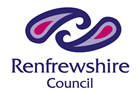 Renfrewshire Council Children’s ServicesSt James’ Primary School, RenfrewImprovement Plan  2023-2024Planning frameworkAs part of Children’s Services, St James’ Primary school has developed this establishment improvement plan which provides a framework for how we intend to achieve Children’s Services’ vision of working together to get it right for children, families and communities – Protecting, learning, achieving and nurturing.National PrioritiesWe must also take account of the Scottish Government’s national improvement framework which provides a vision for education in Scotland, namely to:place the human rights and needs of every child and young person at the centre of education;improve attainment, particularly in literacy and numeracy;close the attainment gap between the most and least disadvantaged pupils;improve children’s health and wellbeing; andimprove children and young people’s employability skills so that they move into positive and sustained destinations.Renfrewshire’s Education PrioritiesOur priorities will also align with the Renfrewshire Council Plan and Education Improvement Priorities listed on the next page. Pupil Equity FundingOur school received Pupil Equity Funding (PEF) to provide targeted interventions in literacy, numeracy and health and wellbeing to close the poverty related attainment gap. This funding enables us to plan additional interventions to those which were already planned. These interventions are highlighted throughout this improvement plan using the (PEF) abbreviation. The priorities and actions within this improvement plan address the needs of our school and articulate with local and national priorities. 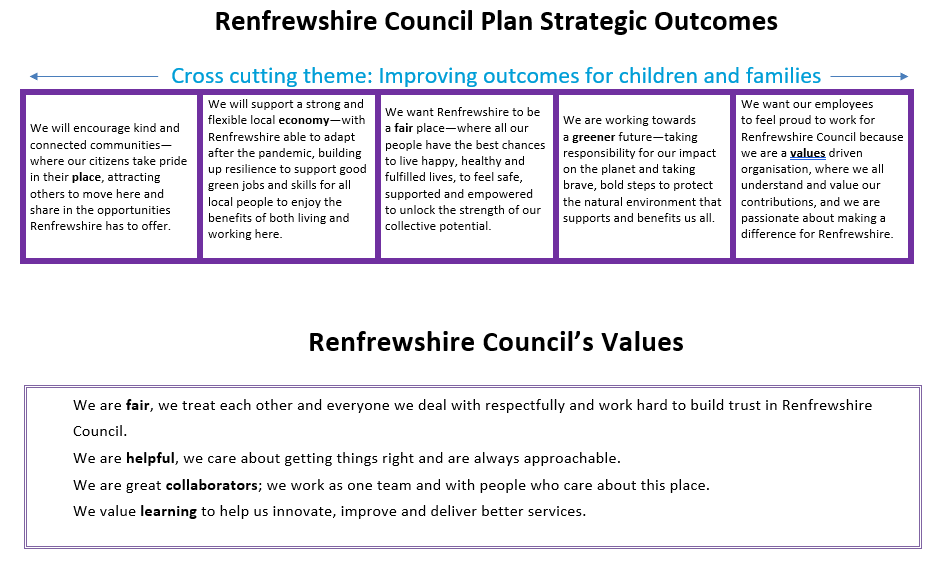 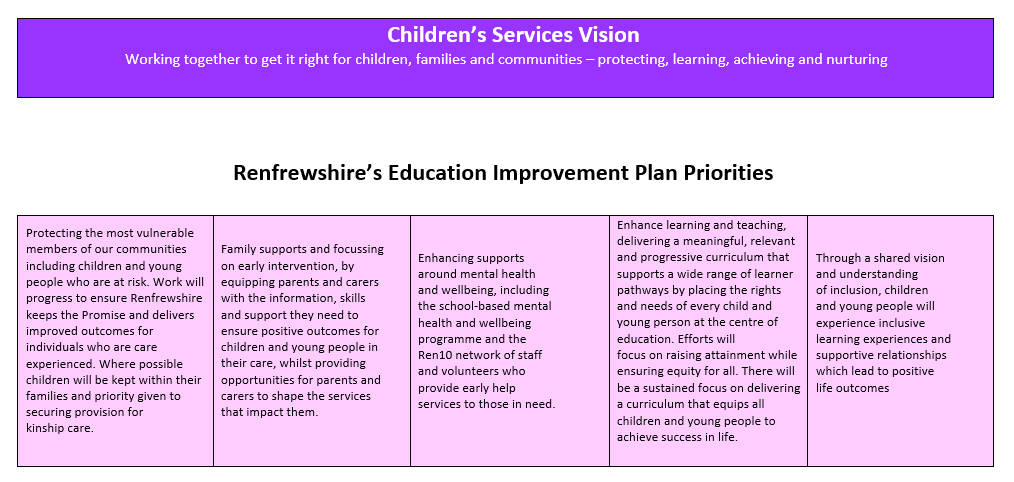 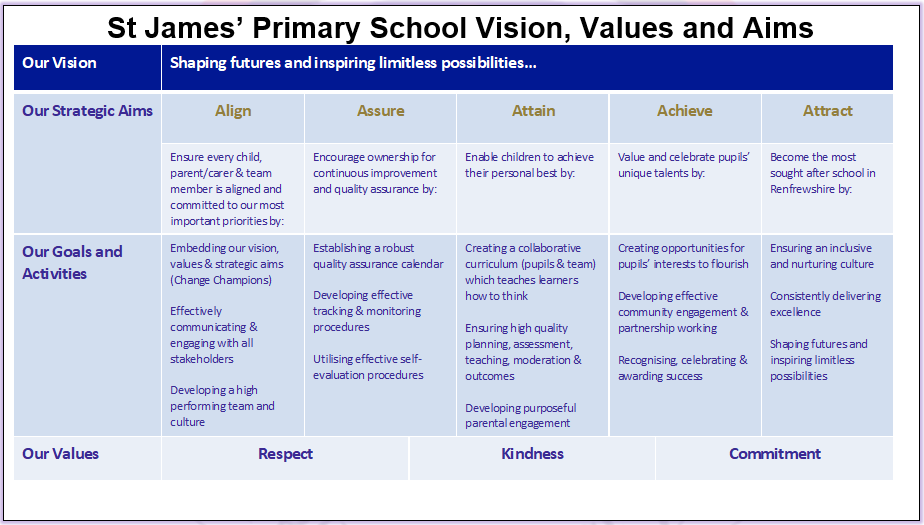 Who did we consult?To identify our priorities for improvement, we sought the views of our pupils, parents and carers, our team and our key partners. We used a variety of methods of getting the views of those who are involved in the life and work of St James’ Primary School such as Google Classrooms, TEAMs discussions and Microsoft Forms. All information gathered is collated and used to assist us to identify next steps and areas for improvement. Who are our Partners? Our Families and Parent CouncilOur Parish Priest Father John Eagers and our Diocesan CommunityOur Cluster Family:  Moorpark Pre 5 Centre, St Anne’s, St Catherine’s and St John Bosco Primaries and Trinity High School Our Neighbourhood Community:  Glendee Pre 5 Centre, Kirklandneuk, Newmains, Arkleston Primaries and Renfrew High School We have also consulted with our partners across and out with the Council to assist us in the delivery of our priorities. Education Scotland Attainment Advisor for Renfrewshire Council provides advice and guidance around raising attainmentOur Health and Wellbeing Officer, Art Therapist and Orbis Relationships and Behaviour all appointed through PEF who provide us with bespoke support and guidance to help us to create an environment where children and families can thriveOneRen our local charitable trust in Renfrewshire providing culture, leisure and sporting opportunities to help our children and families enjoy active and healthy livesCommunity Learning and Development working together to ensure our community, people and families have the capacity, support, resilience and opportunities they need to thriveHow we will know if we are achieving our aims?We will measure and evaluate the progress we are making to achieve the key outcomes set out in this plan. We do this using quality assurance activities that include Teacher judgement, assessment and moderation, learning rounds, professional dialogue, tracking and monitoring of wellbeing, attainment and achievement.Each year we also complete a standards and quality report and self-evaluation document which are monitored by Renfrewshire Council Children’s Services’ staff.St James’ Primary School RenfrewSchool Improvement Priorities 2022-2025St James’ Primary School RenfrewSchool Improvement Priorities 2022-2025St James’ Primary School RenfrewSchool Improvement Priorities 2022-2025St James’ Primary School RenfrewSchool Improvement Priorities 2022-20252022-20232023-20242024-20251All staff working collaboratively to enhance the learning and teaching of Writing (fiction) leading to high quality experiences for our learnersEnhance teaching and learning in non-fiction writing Improving engagement and attainment in writingAverage of 85% of learners across each stage  achieving the expected level at the appropriate time alongside closing the attainment gap in writing1+2 Languages – Building capacity in staff to lead the learning of languages and work collaboratively with Modern Languages department to ensure an effective pathway and transition for our learners from P1 – S1Learner Participation2To improve outcomes for learners through effective teaching and learning of Mental MathsRaise attainment in Numeracy with a priority focus on high quality learning, teaching and assessment through collaboration and further development of a Growth MindsetImpact of Cluster Numeracy Recovery approach attainment increase by 5-10% in numeracy3Celebrating and Worshipping Improve outcomes in Health and Wellbeing with a focus on developing knowledge, skills and understanding to positively impact the whole school community and many aspects of life, such as behaviour, relationships, faith, attendance and attainmentCurriculum RationaleLearning for SustainabilityPlace2BRights Respecting AwardDigital Wellbeing Award4To develop our learning spaces and our active pedagogies across the schoolGIRFEC Processes (through Target 1-3)RNRA/RICE/CIRCLE/NVR  (through Target 1-3)Assessment, Achievement, Profiling & reportingImprovement Priority 1 – ATTAIN – Ensuring high quality planning, assessment, teaching, moderation and outcomesImprovement Priority 1 – ATTAIN – Ensuring high quality planning, assessment, teaching, moderation and outcomesImprovement Priority 1 – ATTAIN – Ensuring high quality planning, assessment, teaching, moderation and outcomesImprovement Priority 1 – ATTAIN – Ensuring high quality planning, assessment, teaching, moderation and outcomesImprovement Priority 1 – ATTAIN – Ensuring high quality planning, assessment, teaching, moderation and outcomesLITERACY - Enhance teaching and learning in non-fiction writingLITERACY - Enhance teaching and learning in non-fiction writingLITERACY - Enhance teaching and learning in non-fiction writingLITERACY - Enhance teaching and learning in non-fiction writingLITERACY - Enhance teaching and learning in non-fiction writingNIF PrioritiesPlacing the human rights and needs of every child and young person at the centre of educationImprovement in attainment, particularly in literacy and numeracy Closing the attainment gap between the most and least disadvantaged children Improvement in children's and young people’s health and wellbeing Improvement in employability skills and sustained, positive school leaver destinations for all young people                                                                                                                                                           NIF PrioritiesPlacing the human rights and needs of every child and young person at the centre of educationImprovement in attainment, particularly in literacy and numeracy Closing the attainment gap between the most and least disadvantaged children Improvement in children's and young people’s health and wellbeing Improvement in employability skills and sustained, positive school leaver destinations for all young people                                                                                                                                                           NIF PrioritiesPlacing the human rights and needs of every child and young person at the centre of educationImprovement in attainment, particularly in literacy and numeracy Closing the attainment gap between the most and least disadvantaged children Improvement in children's and young people’s health and wellbeing Improvement in employability skills and sustained, positive school leaver destinations for all young people                                                                                                                                                           NIF DriversSchool Leadership                 Assessment of Children’s ProgressTeacher Professionalism        School ImprovementParental Engagement             Performance Information5 A’sAlignAssureAttainAchieveAttractHGIOS QIsHow good is our leadership and approach to improvement?1.2.2 Leadership of learning - Impact of career-long professional learning1.3.2 Leadership of change - Developing a shared vision, values and aims relevant to the school and its community1.2.2 Leadership of learning - Impact of career-long professional learning1.3.2 Leadership of change - Developing a shared vision, values and aims relevant to the school and its community1.2.2 Leadership of learning - Impact of career-long professional learning1.3.2 Leadership of change - Developing a shared vision, values and aims relevant to the school and its communityHGIOS QIsHow good is the quality of care and education we offer?2.3.2 Learning, teaching and assessment – Quality of teaching2.3.2 Learning, teaching and assessment – Quality of teaching2.3.2 Learning, teaching and assessment – Quality of teachingHGIOS QIsHow good are we at improving outcomes for all of our learners?3.2.1 Raising attainment - Attainment in literacy Writing3.2.1 Raising attainment - Attainment in literacy Writing3.2.1 Raising attainment - Attainment in literacy WritingTracking progress of plan:Term 1 – Blue Term 2 – Green Term 3 – Red Actions completed - PurpleTracking progress of plan:Term 1 – Blue Term 2 – Green Term 3 – Red Actions completed - PurpleTracking progress of plan:Term 1 – Blue Term 2 – Green Term 3 – Red Actions completed - PurpleRationale for changeOutcome and Expected Impact Actions/InterventionsMeasuresResourcesLead(s)Monitoring/ EvaluationAEnhancing Teaching and LearningIn Aug 2020, Education Scotland confirmed our results from our self-evaluation - the need to develop both a progressive pathway and consistent approach to writing across the school.Enhancing Teaching and LearningAlmost all teachers are more confident and skilled in the learning and teaching of non-fiction writing by June 2024.Almost all support staff are more confident and skilled in providing in-class support to identified groups of pupils by June 2024.Enhancing Teaching and LearningNon-fiction Talk for Writing CLPL for teaching and support staff.Creation of an operational plan, by October ’23, for implementation of the Talk for Writing approach (fiction and nonfiction) to include key features e.g.:	- create/maintain a whole school reading spine.	create/maintain a whole school. overview with resource linked units.adapt templates for unit planning to align with existing planning approaches.establish teaching non-negotiables and ensure consistent implementation across the school.establish/maintain effective procedures for quality assurance of the approach.By January ’23, all teaching staff will be introduced to Talk for Writing’s ‘Planning. Assessment and Progression’ overviews and will use these to plan learner experiences and inform professional judgements on pupil progress.Through collegiate sessions and Literacy Group Meetings, there will be a re-evaluation of our school’s ‘Literacy Position Statement’.Through collegiate sessions, there will be opportunities for whole-school (stage/level/cross-level) moderation and local cluster moderation opportunities.Use staff ‘Writing Ambassadors’ and Literacy Champions  from each stage/year group to lead, share successful practice and team teach.Staff pre/post survey – confidence in applying the TfW process (learning, teaching and assessment)Moderation of pupil work across stagesTalk for Writing (non-fiction) CLPL for staff and CLPL sessions for support staff.3 x Collegiate Sessions for teaching staffDHT / Literacy Champions/ Literacy Group/ Project LeadersImproving Attainment in WritingAttainment over time (2018-22) shows that a few (currently average of 19% across P1, P4 and P7) of learners are not achieving the expected level in writing year on year.Current CfE data shows a consistent level of achievement in writing achievement (same cohort) from the previous year across all stages, however, there have been no increases in attainment in each stage.Although there was a decrease of 3% in the average attainment gap in writing,  There was approx. 8% attainment gap in our 2022-23 data for our current P2-6 learners in writing.Improving Attainment in WritingBy June 2025, writing attainment across all stages will be in line or above Quartile 3 and community schools.Decrease the average attainment gap in writing by 3% in our 2023-24 data for writing by June 2024.All ‘at risk’ pupils identified at Term 1 STAC meetings will remain ‘on track’ in writing by June 2024.Improving Attainment in WritingRaising Attainment Group plan for raising attainment in writing for targeted pupils using Project Leaders and Classroom Assistants to provide additional support for targeted pupils both within the school day.Raising Attainment group supporting teachers in the writing of high-quality Staged Intervention Plan SMART targets or 3-Domain for pupils who are disengaged/ off-track in writing.’Using research informed practice and Renfrewshire’s Inclusive Communication Environments (RICE), Child Inclusion Research Into Curriculum Learning Education (CIRCLE) and Nonviolence Resistance (NVR) to develop learning environments/spaces and approaches which will promote meaningful interactions and communication.Using research informed practice to develop literacy-rich learning environments/ spaces/play pedagogy which will increase engagement.Surveys on staff confidence in the writing of Stage Intervention Targets for pupils who are off track in writing pre/post Raising Attainment Group interventionTermly STAC (School Team Around the Child) meetings to monitor and track writing attainmentStandardised assessment SNSA (Standardised National Assessment) (at P4 and P7) and GL Assessment (P2-7)Learning Conversations and Pre-post Writer Engagement SurveysClassroom Assistants to deliver targeted interventions in class Project Leaders to deliver targeted interventions in classDigital packages for independent learning – Education City (£812)Widget used for visual displaysDHT / Literacy Champions/ Literacy GroupProject LeadersEducational Psychology teamImprovement Priority 2 – ATTAIN – Ensuring high quality planning, assessment, teaching, moderation and outcomesImprovement Priority 2 – ATTAIN – Ensuring high quality planning, assessment, teaching, moderation and outcomesImprovement Priority 2 – ATTAIN – Ensuring high quality planning, assessment, teaching, moderation and outcomesImprovement Priority 2 – ATTAIN – Ensuring high quality planning, assessment, teaching, moderation and outcomesImprovement Priority 2 – ATTAIN – Ensuring high quality planning, assessment, teaching, moderation and outcomesMATHS - Raise attainment in Numeracy with a priority focus on high quality learning, teaching and assessment through collaboration and further development of a Growth MindsetMATHS - Raise attainment in Numeracy with a priority focus on high quality learning, teaching and assessment through collaboration and further development of a Growth MindsetMATHS - Raise attainment in Numeracy with a priority focus on high quality learning, teaching and assessment through collaboration and further development of a Growth MindsetMATHS - Raise attainment in Numeracy with a priority focus on high quality learning, teaching and assessment through collaboration and further development of a Growth MindsetMATHS - Raise attainment in Numeracy with a priority focus on high quality learning, teaching and assessment through collaboration and further development of a Growth MindsetNIF PrioritiesPlacing the human rights and needs of every child and young person at the centre of educationImprovement in attainment, particularly in literacy and numeracy Closing the attainment gap between the most and least disadvantaged children Improvement in children's and young people’s health and wellbeing Improvement in employability skills and sustained, positive school leaver destinations for all young people                                                                                                                                                           NIF PrioritiesPlacing the human rights and needs of every child and young person at the centre of educationImprovement in attainment, particularly in literacy and numeracy Closing the attainment gap between the most and least disadvantaged children Improvement in children's and young people’s health and wellbeing Improvement in employability skills and sustained, positive school leaver destinations for all young people                                                                                                                                                           NIF PrioritiesPlacing the human rights and needs of every child and young person at the centre of educationImprovement in attainment, particularly in literacy and numeracy Closing the attainment gap between the most and least disadvantaged children Improvement in children's and young people’s health and wellbeing Improvement in employability skills and sustained, positive school leaver destinations for all young people                                                                                                                                                           NIF DriversSchool Leadership                 Assessment of Children’s ProgressTeacher Professionalism        School ImprovementParental Engagement             Performance Information5 A’sAlignAssureAttainAchieveAttractHGIOS QIsHow good is our leadership and approach to improvement?1.3.3 Implementing improvement and change1.3.3 Implementing improvement and change1.3.3 Implementing improvement and changeHGIOS QIsHow good is the quality of care and education we offer?2.2.2 Development of the curriculum2.3.1 Learning and engagement2.3.2 Quality of teaching2.3.3 Effective use of assessment2.3.4 Planning, tracking and monitoring2.5.1 Engaging families in learning2.6.3 Continuity and progression in learning2.2.2 Development of the curriculum2.3.1 Learning and engagement2.3.2 Quality of teaching2.3.3 Effective use of assessment2.3.4 Planning, tracking and monitoring2.5.1 Engaging families in learning2.6.3 Continuity and progression in learning2.2.2 Development of the curriculum2.3.1 Learning and engagement2.3.2 Quality of teaching2.3.3 Effective use of assessment2.3.4 Planning, tracking and monitoring2.5.1 Engaging families in learning2.6.3 Continuity and progression in learningHGIOS QIsHow good are we at improving outcomes for all of our learners?3.2.1 Raising attainment - Attainment in numeracy3.2.1 Raising attainment - Attainment in numeracy3.2.1 Raising attainment - Attainment in numeracyTracking progress of plan:Term 1 – Blue  Term 2 – Green  Term 3 – Red  Actions completed - PurpleTracking progress of plan:Term 1 – Blue  Term 2 – Green  Term 3 – Red  Actions completed - PurpleTracking progress of plan:Term 1 – Blue  Term 2 – Green  Term 3 – Red  Actions completed - PurpleRationale for changeOutcome and Expected Impact Actions/InterventionsMeasuresResourcesLead(s)Monitoring/ EvaluationAMindsetMcKinsey report 2016 states that-“Student mindsets, such as motivation and self-belief, have greater impact on student performancethan any other factor—and double the effect of socioeconomic background.”Improving attitudes towards numeracy and mathematics remains a key St James’ priority by encouraging children to think critically and flexibly as well as apply a growth mindset to mathematical problems. Attainment remains consistently high in Maths however this contradicts some pupils' mindset of their ability in maths.From a recent survey 25% of children across the school state they do not like or are unsure of Maths.  32% of children worry when they do not  know how to calculate an answer.Education Scotland feedback 2020 stated that Children need to consolidate and apply a wider range of numeracy and mathematical skills regularly across learning including information handling skills and shape, position and movement. ‘The recognition that using real-world numeracy and mathematics contexts can have a huge impact on learners’ motivation.’ Multiplying skills and adding Value – Education Scotland.92% of teachers rate Maths Journals, on a scale of 1 to 10,  as 7 or above, as a useful tool in supporting teaching and learning. 70% of teachers feel this could be developed with further training.Maths RecoveryMaths Recovery is based on The Framework in Number programme developed by Robert J. Wright. It provides teachers and/or support staff with the necessary tools to implement effective interventions using research-based strategies and activities.The approach aims to expand children's number knowledge and address learning gaps, enhancing their mathematical skills, confidence, and overall knowledge. It involves assessing students' current understanding and strategies, emphasising ongoing assessment.In June 2023, 11% of children in P3, 12% of children in P4  and 10% of children in P5 would benefit from Maths recovery targeted interventions.  (At each stage 6% of these children are in SIMD 1-3). MindsetBy December 2023  all teachers will continue to develop confidence in using journals as a learning tool.By June 2024 100% of targeted  children will have demonstrated increased engagement, enjoyment and attitudes to  Maths.By June 2024  all teachers have increased pupil engagement with open-ended tasks.By June 2024 30% of Parents/carers will have participated in a Maths Family Learning opportunity.Maths Recovery100%  increase of maths and numeracy attainment across Primary 4, Primary 5 and Primary 6 of targeted children.Evidence of narrowing the poverty-related attainment gap in P3, P4 and P5 ( by targeting  6% of children from SIMD 1-3).By May almost all evaluations from teachers and support staff demonstrate an improvement in their pedagogical knowledge and understanding of the Framework in Number.By  April  all  teachers and some support staff have developed their understanding of the diagnostic and formative assessments to identify the exact level of the conceptual understanding of their learners.This understanding enables all teacher(s) to feel greater confidence in planning bespoke interventions to close identified gaps in numeracy.It will enable some support staff to have greater confidence in supporting interventions. MindsetTo form a working party to further develop a progressive and consistent framework for journals.Embedding the use of Maths Journals as a progressive tool to describe, evaluate, create and investigate learning.Engaging Parent/Carer’s through workshops (Maths FEST).Full transition to the new Renfrewshire Maths Progression on-line Planners will be evident at all stages.  To ensure a structured, progressive and consistent approach.  Increased planning using open ended planning.Planning for opportunities to teach and/or consolidate maths and numeracy in other curricular areas and/or  contexts.Maths RecoveryAll teaching staff and some support staff will participate in training to develop an understanding of the pedagogy ensuring a consistent approach and empowering staff to support identified learners.DHT working with cluster to consistency of pedagogy (Maths Recovery).Raising Attainment group (PEF) to work with targeted children on gaps identified by Maths Recovery Assessments.PEF funded Support staff to work with identified children to raise attainment (SIMD 1-3). All teaching Staff will use the New Renfrewshire Maths Assessments to measure progress and plan next steps.MindsetTeacher Pre/Post survey on knowledge of using journals progressively throughout the school.Pre/Post  on targeted children’s self-perception as mathematicians.3 Domain ModelParental Feedback on family learning opportunities.Moderation of Journals showing consistency and progression.Learning conversation/pupil form  to measure engagement, enjoyment,opportunities for support, challenge and struggle.STAC meeting discussion on Assessments.Feedback Form from family engagement.Maths RecoveryMaths Recovery Assessment scores – pre and post intervention will show children’s progression within the framework for number.Pre/post teacher judgement data.Pre/post pupil learning conversations - individual target setting.STAC  meetings to inform progress of the intervention.Standardised assessment data including SNSA at P4 and P7.Google form/professional dialogue/collegiate reviews tomeasure staff confidence in their pedagogical knowledge and understanding of the Framework in Number.Google form/professional dialogue/collegiate reviews tomeasure staff confidence in using the related diagnostic.assessments to identify gaps and plan appropriate intervention.Google form/professional dialogue at STAC’s / to measure  support staffconfidence in supporting children through the intervention.MindsetLearning Journals.Renfrewshire Maths Planners and Assessment Planners.Maths RecoveryMaths Recovery Resources.PEF funded targeted support.MindsetMaths Group.Numeracy Development Officer.BMental MathsA program for mental maths has been implemented across all stages.  This has had a positive impact in all stages.  (P7 82%, P6 90%, P5 87%, P4 97%, P3 91%  of children improved on their baseline scores.)From teacher feedback the programme needs to be adapted for Primary 1 and 2 enabling  progress and data to be collected.Mental MathsBy January 2024 an  appropriate programme of mental maths will be implemented for P1 and P2. By June 2024 100% of children will have increased baseline scores. By June 2024 all teachers are using new Maths assessments for end of topic and level.By May 2024 P1,P4 and P7 will have used end of level maths assessments.By May 2024 end of level maths assessments will be used in STAC meetings.Mental MathsWorking party will create a mental maths programme suitable for P1 and P2.This programme will allow data to be collected to evidence progress.All teachers will show daily mental maths inputs in their timetables.Numeracy coaching officers will provide CPL on New Renfrewshire Numeracy Assessments.Mental MathsPre/Post Mental Maths Baseline. Teacher judgement.Moderation of Assessments.Mental MathsDHT.Numeracy. Working Party.Improvement Priority 3 – ATTRACT - Ensuring an inclusive and nurturing cultureImprovement Priority 3 – ATTRACT - Ensuring an inclusive and nurturing cultureImprovement Priority 3 – ATTRACT - Ensuring an inclusive and nurturing cultureImprovement Priority 3 – ATTRACT - Ensuring an inclusive and nurturing cultureImprovement Priority 3 – ATTRACT - Ensuring an inclusive and nurturing cultureH&WB / RE - Improve outcomes in Health and Wellbeing with a focus on developing knowledge, skills and understanding, to positively impact the whole school community in many aspects of life, such as behaviour, relationships, faith, attendance and attainmentH&WB / RE - Improve outcomes in Health and Wellbeing with a focus on developing knowledge, skills and understanding, to positively impact the whole school community in many aspects of life, such as behaviour, relationships, faith, attendance and attainmentH&WB / RE - Improve outcomes in Health and Wellbeing with a focus on developing knowledge, skills and understanding, to positively impact the whole school community in many aspects of life, such as behaviour, relationships, faith, attendance and attainmentH&WB / RE - Improve outcomes in Health and Wellbeing with a focus on developing knowledge, skills and understanding, to positively impact the whole school community in many aspects of life, such as behaviour, relationships, faith, attendance and attainmentH&WB / RE - Improve outcomes in Health and Wellbeing with a focus on developing knowledge, skills and understanding, to positively impact the whole school community in many aspects of life, such as behaviour, relationships, faith, attendance and attainmentNIF PrioritiesPlacing the human rights and needs of every child and young person at the centre of educationImprovement in attainment, particularly in literacy and numeracy Closing the attainment gap between the most and least disadvantaged children Improvement in children's and young people’s health and wellbeing Improvement in employability skills and sustained, positive school leaver destinations for all young people                                                                                                                                                           NIF PrioritiesPlacing the human rights and needs of every child and young person at the centre of educationImprovement in attainment, particularly in literacy and numeracy Closing the attainment gap between the most and least disadvantaged children Improvement in children's and young people’s health and wellbeing Improvement in employability skills and sustained, positive school leaver destinations for all young people                                                                                                                                                           NIF PrioritiesPlacing the human rights and needs of every child and young person at the centre of educationImprovement in attainment, particularly in literacy and numeracy Closing the attainment gap between the most and least disadvantaged children Improvement in children's and young people’s health and wellbeing Improvement in employability skills and sustained, positive school leaver destinations for all young people                                                                                                                                                           NIF DriversSchool Leadership                 Assessment of Children’s ProgressTeacher Professionalism        School ImprovementParental Engagement             Performance Information5 A’sAlignAssureAttainAchieveAttractHGIOS QIsHow good is our leadership and approach to improvement?1.1.2 Analysis and evaluation of intelligence and data1.1.3 Ensuring impact on learners’ successes and achievements1.1.2 Analysis and evaluation of intelligence and data1.1.3 Ensuring impact on learners’ successes and achievements1.1.2 Analysis and evaluation of intelligence and data1.1.3 Ensuring impact on learners’ successes and achievementsHGIOS QIsHow good is the quality of care and education we offer?2.2.3 Learning Pathways2.4.2 Targeted support2.5.1 Engaging families in learning2.7.3 Impact on learners2.2.3 Learning Pathways2.4.2 Targeted support2.5.1 Engaging families in learning2.7.3 Impact on learners2.2.3 Learning Pathways2.4.2 Targeted support2.5.1 Engaging families in learning2.7.3 Impact on learnersHGIOS QIsHow good are we at improving outcomes for all of our learners?3.2.1 Wellbeing3.1.3 Inclusion and equality3.2.3 Overall quality of learners’ achievement3.2.4 Equity for all learners3.2.1 Wellbeing3.1.3 Inclusion and equality3.2.3 Overall quality of learners’ achievement3.2.4 Equity for all learners3.2.1 Wellbeing3.1.3 Inclusion and equality3.2.3 Overall quality of learners’ achievement3.2.4 Equity for all learnersDiFDeveloping as a community of faith and Learning4.3.1 Formation- All those in positions of responsibility within the local catholic community will receive training and ongoing support and formation for the roles they perform4.3.1 Formation- All those in positions of responsibility within the local catholic community will receive training and ongoing support and formation for the roles they perform4.3.1 Formation- All those in positions of responsibility within the local catholic community will receive training and ongoing support and formation for the roles they performTracking progress of plan:Term 1 – Blue  Term 2 – Green  Term 3 – Red  Actions completed - PurpleTracking progress of plan:Term 1 – Blue  Term 2 – Green  Term 3 – Red  Actions completed - PurpleTracking progress of plan:Term 1 – Blue  Term 2 – Green  Term 3 – Red  Actions completed - PurpleTracking progress of plan:Term 1 – Blue  Term 2 – Green  Term 3 – Red  Actions completed - PurpleTracking progress of plan:Term 1 – Blue  Term 2 – Green  Term 3 – Red  Actions completed - PurpleRationale for changeOutcome and Expected Impact Actions/InterventionsMeasuresResourcesLead(s)Monitoring/ EvaluationA RNRAOur school will adopt Renfrewshire’s Nurturing Relationships Approach in order to become a more inclusive communication environment. We will adapt our physical environment appropriately to become language and communication friendly for all pupils.RNRABy June 2024 almost all teaching and support staff will be more confident and skilled in supporting and modelling the implementation of Renfrewshire’s Inclusive Communication Environments (RICE) and will have a more consistent approach to using (RICE).RNRAAll staff will undertake training in Renfrewshire’s Inclusive Communication Environments (RICE).RNRAStaff Pre and  post training surveys- focussing on confidence and skill in applying the RICE approaches.RNRATwo  Coaches-Educational Psychologist and Speech and Language Therapist) will deliver initial and ongoing training to all staff.Coaches will work directly with staff to support and implement approaches or provide additional information/training if required.RNRADHT (EB)Lead Implementation Team consisting of teaching and support staff (EB/SM/LF/CR)- engage with Coaching team during their visits and support the ongoing implementation of RICE across the school. Regularly feedback information to the rest of the staff team.BImplement RICEOur school will introduce Widgit to create visual, communication and learning supports across the school to ensure consistency for all pupils. Implement  RICEBy June 2024- consistent visual, communication and learning supports will be visible in every class/base/wall display across the school.Implement RICEAll staff will undertake  training in using Widgit to improve our visual, communication and learning supports across the school.Implement RICEThere will be visible evidence of Widgit being used throughout the school. Implement RICESchool to purchase Widgit licenceAPT (SM) to deliver Widgit training to staff (August IS day).Implement RICEAPT (SM)RICE Lead Implementation Team (EB/SM/LF/CR)CImplement RICEOur school will facilitate wider engagement with pupils and parent/carers to  ensure that Renfrewshire’s Inclusive Communication Environments (RICE) is shared with our pupils and parent/carers.Implement RICEBy June 2024 a RICE pupil group will have informed  all pupils about RICE (assemblies).By June 2024 RICE pupil group will have  informed parent/carers of RICE initiative through school Website/School Newsletter/ Parent leaflet/ Seesaw.Implement RICERICE pupil group will provide regular feedback information to other pupils (assemblies) and parent/carers (School Website/ School Newsletter/ Parent leaflet/Seesaw).Implement RICEPupil/ParentMicrosoft  form issued to generate feedback on RICE.Implement RICE Lead Implementation Team to establish a  RICE pupil group.Implement RICELead Implementation Team EB/SM/LF/CRDDeveloping in FaithAs a result of the Covid pandemic, many of our pupils and their  families have not returned to Sunday Mass in our two affiliated parish churches. Our school will find ways to encourage children and their families to celebrate  Mass together in our affiliated parish churches and strengthen our home-school-parish links to deliver positive outcomes for pupils.Developing in FaithBy June 2024, almost all pupils and a significant number of family members will have had the opportunity to join together in the parish masses at St James and St Columba's parish churches.Developing in FaithRegular visits to parish churches by stages/classes/groups of pupils throughout the year. Pupils will be consulted on ways  to encourage family members to join with them at parish masses (use of Invitations/School Newsletter/Seesaw/Twitter etc).Developing in FaithAfter each parish mass, event organised by school- seek feedback from family members via  Microsoft forms.Developing in FaithParent Helpers from each stage of the school.Parishioners from the parish churches of St James and St Columba’s.Refer to Diocesan Toolkit ‘Partnership with Parents: From Ideal to action’ and ‘A Community of Faith: Centred on Christ.Refer to’Diocesan document ‘Chaplaincy in Catholic schools: A School-Parish partnership.Developing in FaithDHT (EB)School Chaplain (FJE)Chap;aincy/ Laudato Si CommitteePlanning for Staged InterventionOur school has a strong and positive vision for inclusion in Renfrewshire. We will introduce Renfrewshires’s Staged Intervention Framework to school staff ( Single and Multi Agency Planning Framework) to ensure staff have a shared vision and understanding of inclusion to ensure children experience inclusive learning experiences and supportive relationships which lead to positive outcomes.Planning for Staged InterventionBy June 2024, staff will be confident in using the stages of intervention within the framework.Staff will understand the policy and procedures in relation to our school.By June 2024, Staff will have a greater understanding of “The Promise” and supporting our care experienced children, promoting and protecting their rights and involving them in decision making.By June 2024, Staff will bring together and share good inclusive practice, focusing on approaches to improve the engagement and achievement of all learners, including those who require additional support.Planning for Staged InterventionTeaching staff will undertake training in Renfrewshire’s staged intervention programme, including  The National GIRFEC approach, Renfrewshire Inclusion Service Priority, Supporting Children’s Learning Code of Practice and The Stages of Intervention.Teaching Staff will undertake CLPL from Link Educational Psychologist on Staged Intervention Planning.All staff will undertake training from Who Cares? Scotland on ways  to support our care experienced children and deliver improved outcomes for our children who are care experienced.School will identify a “Promise Keeper.”All staff will undertake training in The Circle Framework, in order to be equipped with practical strategies to support the underlying skills that pupils require to enable them to participate in school.Planning for Staged InterventionPre and post training surveys: The Promise/The Circle Framework.Planning for Staged InterventionRenfrewshire’s Staged Intervention Framework.Who Cares? Scotland resources.“The Promise” Scotland resources.VR Headsets.The Circle Framework resources.Planning for Staged InterventionSenior Leadership Team (HT/DHTs)EP (Charlotte Murray)Who Cares? Scotland staff (Lynsey Emmery)“The Promise” keeper- APT (SM)The Circle Framework ( Ger McGauley)Improving pupil Health and WellbeingAs a result of the impact of the Pandemic, we will focus on improving the physical and mental well being of our pupils by getting “more children, more active, more often.”Improving Pupil Health and WellbeingBy June 2024, most pupils will participate in regular sports and physical activity throughout the school day/at after school clubs and school competitions.Targeted pupils will participate in a “before school/ lunchtime or after school club.”Targeted pupils will take  part in weekly  Art Therapy sessions in order to build greater self esteem/self awareness/ resilience and improved social skills.Improving Pupil Health and WellbeingActive Schools will offer pupils the opportunities and motivation to adopt active, healthy lifestyles at various after school clubs/ school competitions/Activity days/ Health Week activities.Active Schools will provide targeted support for individual/small groups of children.Art Therapist will provide weekly targeted support for individual/small groups of children with a focus on supporting pupils’ emotional wellbeing.Improving Pupil Health and WellbeingHealth and Wellbeing Officer will monitor and evaluate pupil engagement in clubs and competitions.NB- In August 2023, our Health and Wellbeing Officer secured a promotion elsewhere in the council and has left us. Due to this change, we will revisit areas where we had planned her support and update and adapt in light of this changeWeekly assemblies and termly STAC meetings will have a focus on pupil participation in clubs/wider achievements.Seek feedback from Parent and Pupils on impact of weekly Art therapy sessions.Improving Pupil Health and WellbeingAppointment of a Health and Wellbeing Officer for universal and targeted support (see PEF plan).Indoor space including gym hall/fitness suite/PE equipment.Outdoor space including playground/pitch.Art Therapist (MR).Music room.Improving Pupil Health and Wellbeing DHT (EB) with responsibility for Health and WellbeingHealth and Wellbeing Officer (ED)Health and Wellbeing Champ for school (SM)Art therapist (MR)